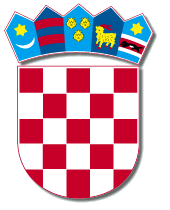 REPUBLIKA HRVATSKAPRIMORSKO-GORANSKA ŽUPANIJA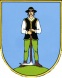          GRAD DELNICEGRA GRADONAČELNIK KLASA: 3232-01/17-01/01URBROJ:2112-01-30-20-3-18-6Delnice, 24. travnja 2018. Predmet: Poziv na dostavu ponuda za izradu Programa zaštite divljači na području Grada DelnicaGrad Delnice kao Naručitelj pokrenuo je postupak jednostavne nabave za izradu Programa zaštite divljači na području Grada Delnica te Vas molimo da nam, ukoliko ste zainteresirani dostavite ponudu za navedeni postupak nabave.Sukladno članku 5. Pravilnika o provedbi postupka jednostavne nabave (SN GD 2/17) za procijenjenu vrijednost nabave jednake ili veće od 20.000,00 kn bez PDV-a do procijenjene vrijednosti manje od 70.000,00 kn bez PDV-a, Naručitelj nije obvezan provoditi postupke javne nabave propisane Zakonom o javnoj nabavi.U prilogu dostavljamo dokumentaciju za navedeni predmet nabave.S poštovanjem, Gradonačelnik: 
Ivica Knežević, dipl. iur.